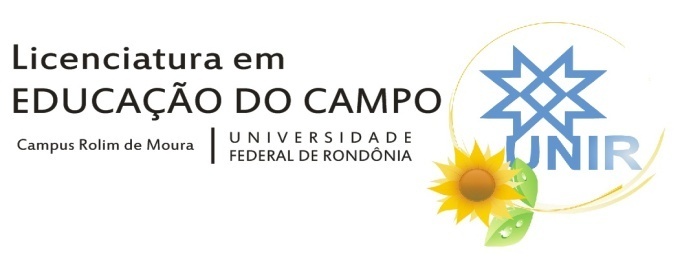 FORMULÁRIO DE AVALIAÇÃO DO ESTÁGIO PELO SUPERVISOR/PRECEPTOR(A) DE ESTÁGIOAluno(a) / Estagiário(a): ______________________________________________Diretor(a): _________________________________________________________Professor(a) supervisor/preceptor(a) de estágio: ____________________________Período de Estágio: ______/_______/________ à _______/_______/________12. Considerações do professor supervisor/preceptor(a) de estágio  em relação ao estagiário(a):____________________________________________________________________________________________________________________________________________________________________________________________________________________________________________________________________________________________________________________________________________________________________________________________________________________________________________________________________________________________________________________________________________________________________________________________________________________________________________________________________________________Carga horária total das atividades: ________ horasProfessor supervisor/preceptor(a) de estágio: _____________________________Aluno (a) Estagiário (a):___________________________________________________________________________________________________________________________________________________Av. Norte Sul, 7.300 – Bairro Nova Morada – CEP: 76940-000 – Rolim de Moura - ROEmail: educampo@unir.br – Telefone : (69) 3442-1128Critério para avaliação: para cada item avaliado atribuir uma nota de 0 a 10 Obs.: O item 11 é o  resultado da soma dos itens anteriores dividido por 10.Critério para avaliação: para cada item avaliado atribuir uma nota de 0 a 10 Obs.: O item 11 é o  resultado da soma dos itens anteriores dividido por 10.aspectos avaliadosNotaPontualidade e assiduidade do(a) estagiário(a)  nas reuniões de SupervisãoAtendimento a prazos estipulados na apresentação de documentosQualidade dos relatórios/resenhas apresentados pelo/a estagiário/aDomínio de conceitos teóricos por parte do(a) estagiário(a) em supervisãoEfetivação das leituras recomendadasÉtica/profissional apresentada pelo(a) estagiário(a) em supervisãoCooperação do(a) estagiário(a) com a equipe supervisionadaAvaliação feita pela instituição na qual o estágio foi realizadoLevando-se em consideração os relatórios/resenhas/formulários10.Levando-se em consideração os itens acima, conjunto de tarefas11. Conceito geral atribuído ao aluno nas tarefas de estágio (Média Final)